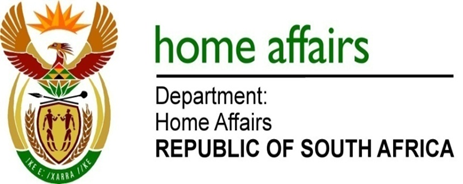 NATIONAL ASSEMBLYQUESTION FOR WRITTEN REPLYQUESTION NO. 1382DATE OF PUBLICATION: Friday, 13 May 2016 INTERNAL QUESTION PAPER 14 OF 20161382.	Mr M H Hoosen (DA) to ask the Minister of Home Affairs:(a)What are the reasons for naturalised citizens being prevented from applying for new Smart ID cards at this stage, (b) what plans are in place to allow naturalised citizens to apply for the specified cards in the future and (c) by what date does he envisage that naturalised citizens will be allowed to apply for the specified cards?																	NW1530E											REPLY:(a-b)	The naturalised citizens will be allowed to apply for the new Smart ID cards on completion of the National Identification System which would enable the online validation of the naturalisation certificates. Currently the certificates are validated manually.(c) 	The date to allow naturalised citizens to apply for Smart ID Cards will be   determined once the National Identification System is implemented.